PEČOVATELSKÁ SLUŽBA OKRESU BENEŠOV VÁS ZVE NA NOVÝ KROUŽEKŠACHYPro začátečníky i pokročilé. Začněte nový rok novou zábavou, která „bystří mozek“.  Kroužek vede Otto Blümel, kandidát mistra, který vás přivítá autorským čtením - TAKŽE TEĎ UKAŽ, CO UMÍŠ, d´ARTAGNANE.., doplněné o promítání.V úterý 17.1. a 31.1. 2022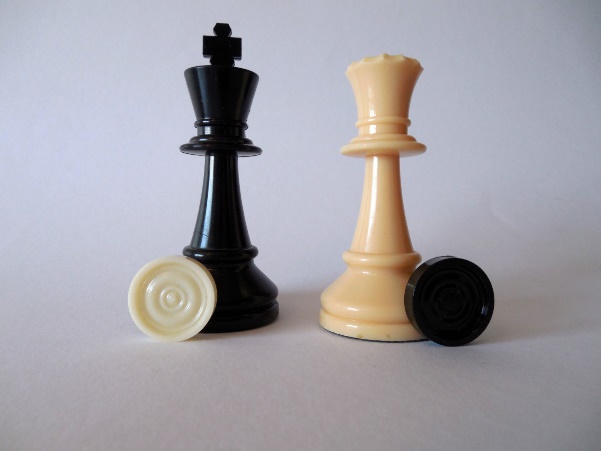 OD 13 HODPOSEZ(M. Kudeříkové 1556)